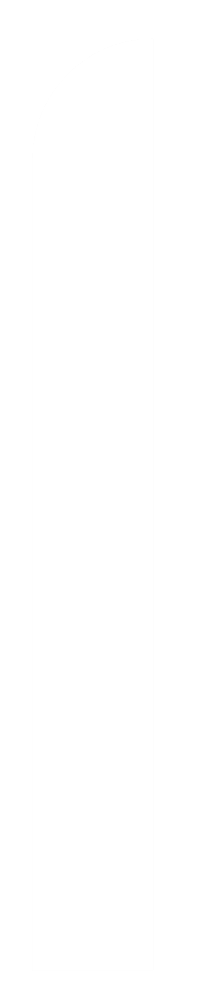 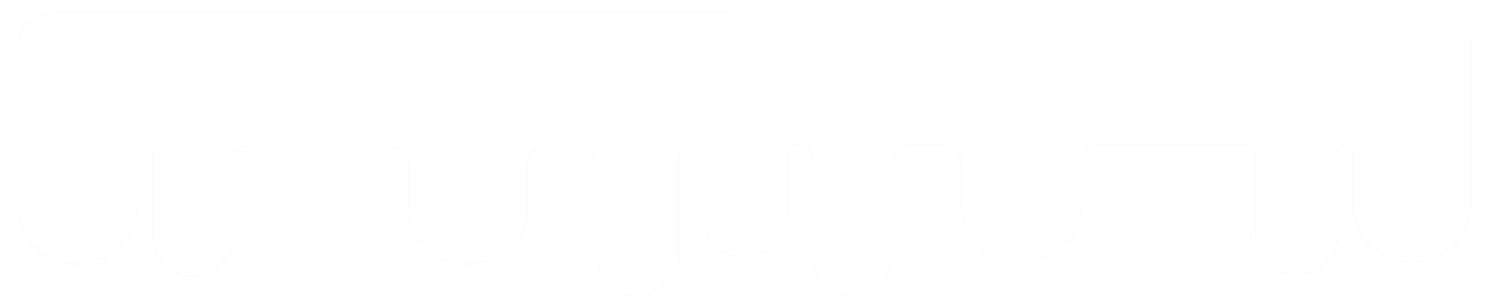 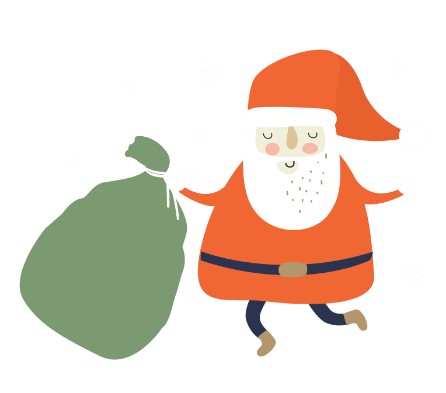 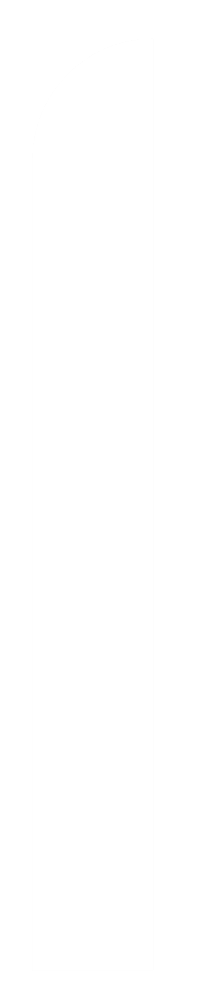 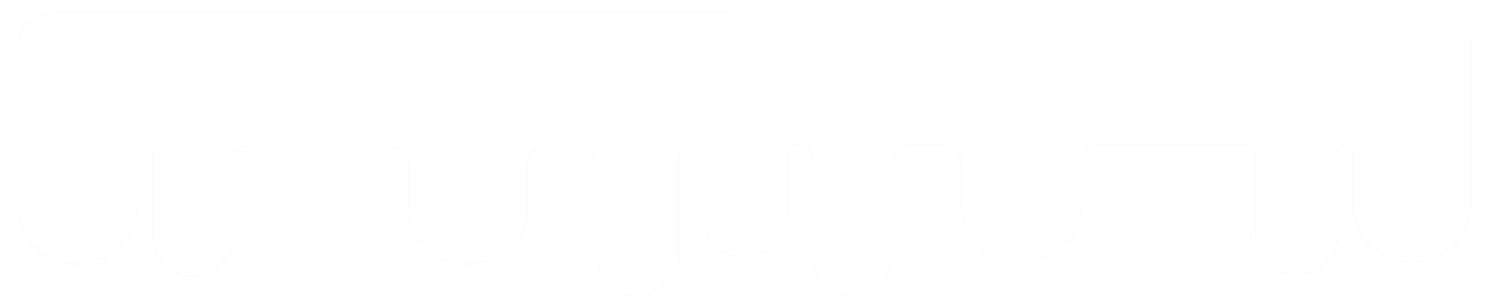 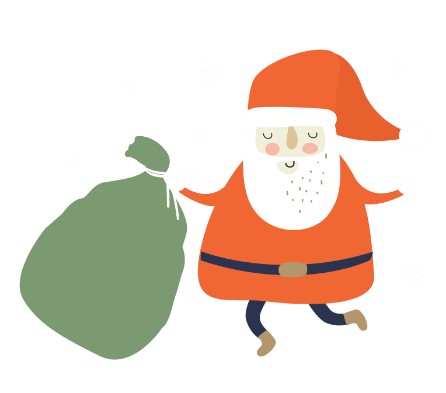 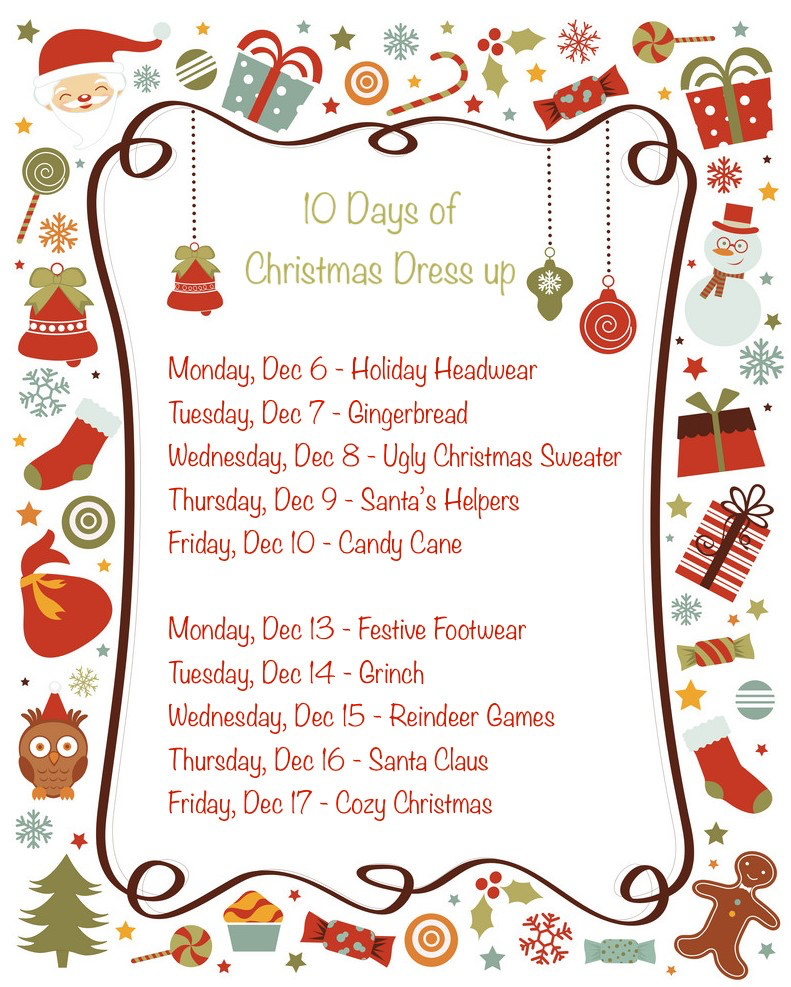 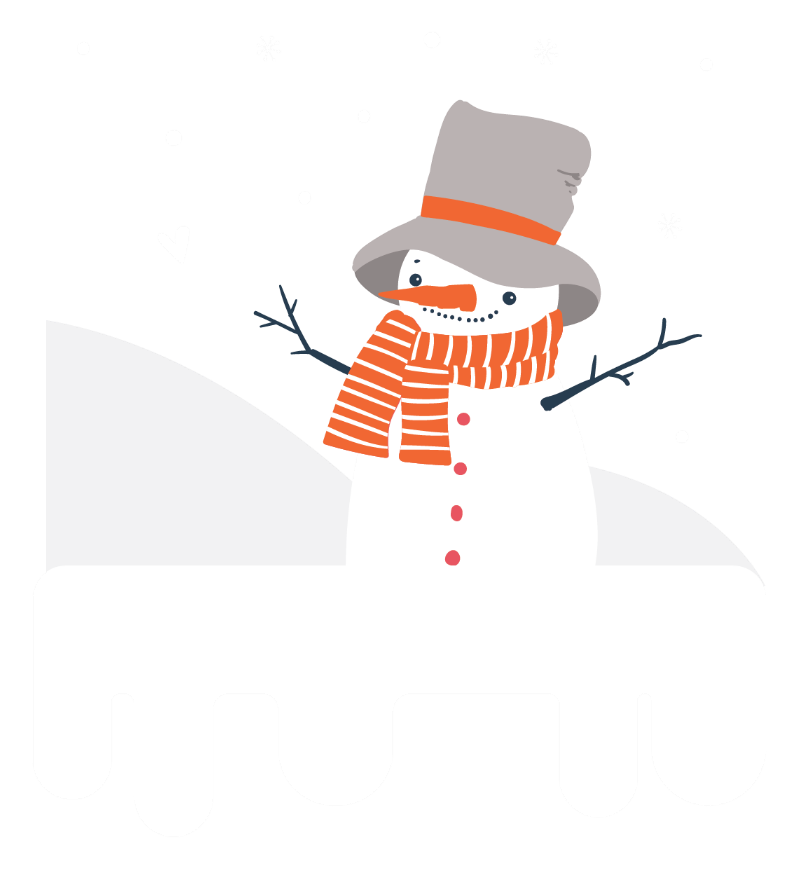 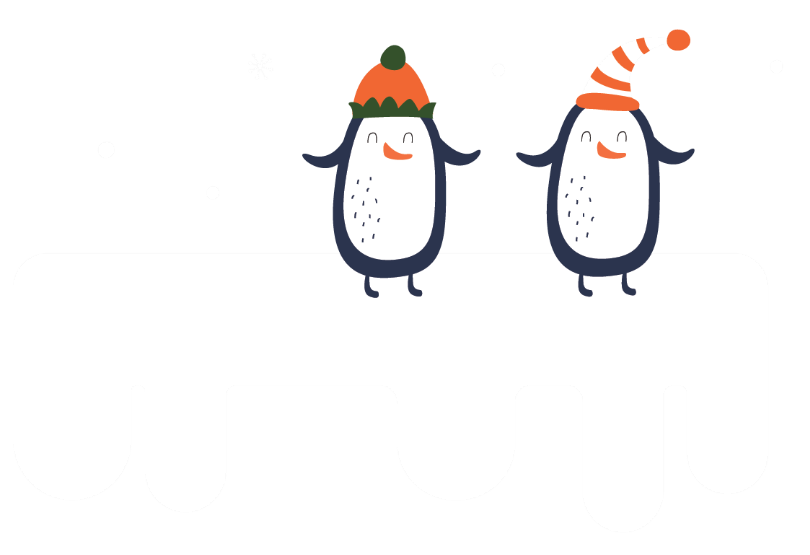 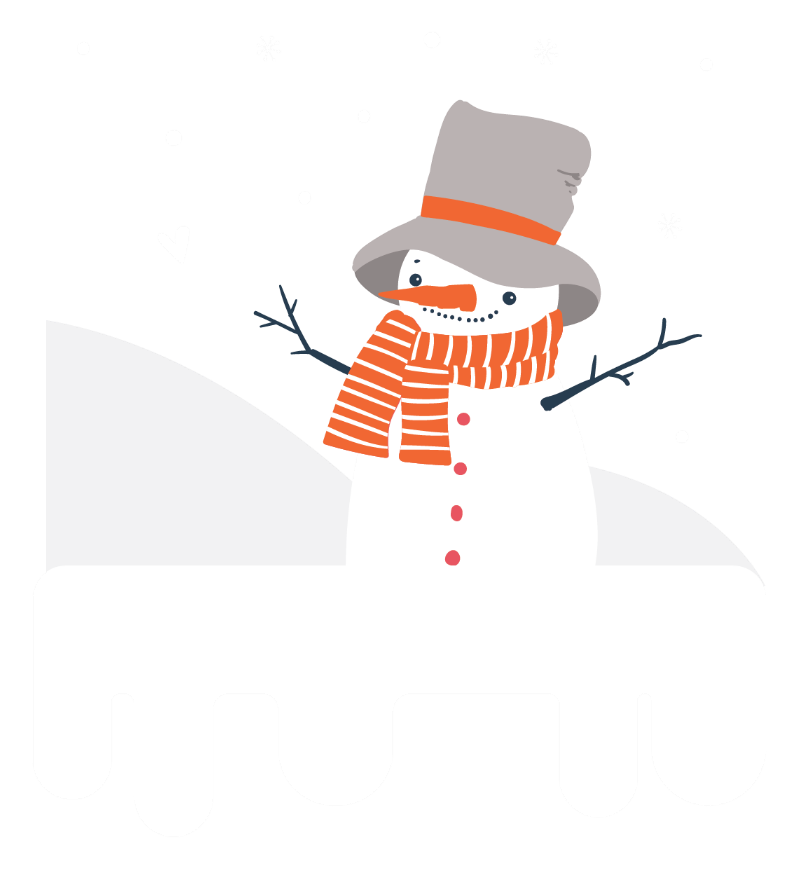 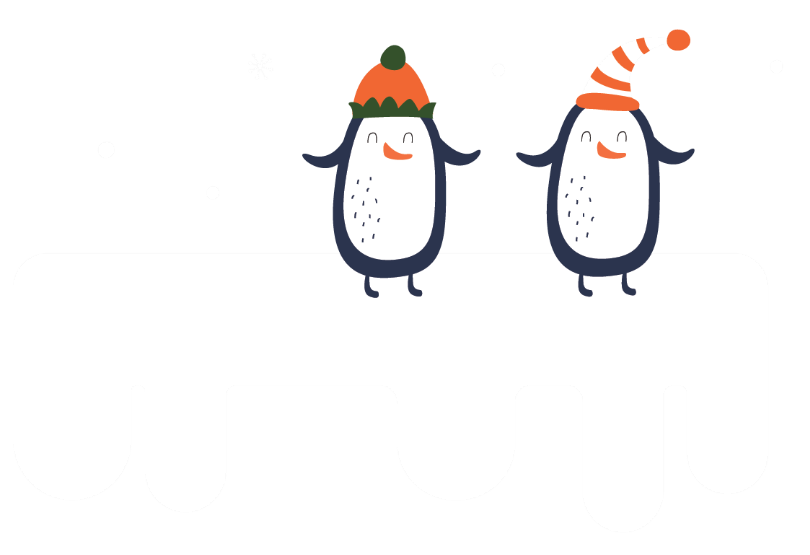 School Skating at the Miramichi Civic CentreAll rink dates are from 9- 10am. Bus leaves the school at 8:50am sharp. In the past K4 students were only able to attend if a parent accompanied them. Due to COVID restrictions, the only adults able to attend will be school personnel. The means unfortunately our K4 students will not get skating at the Civic Centre this year.Dec.13 K5- Grade 3/4Jan 10th Grade 4/5 - Grade 8Jan 24th K5 – Grade 3/4Feb.7th Grade 4/5 – Grade 8Feb.28th K5 – Grade 3/4March 21 Grade 4/5 – Grade 8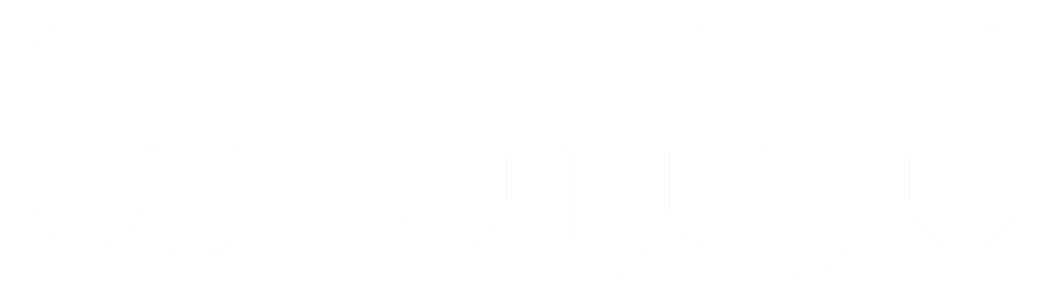 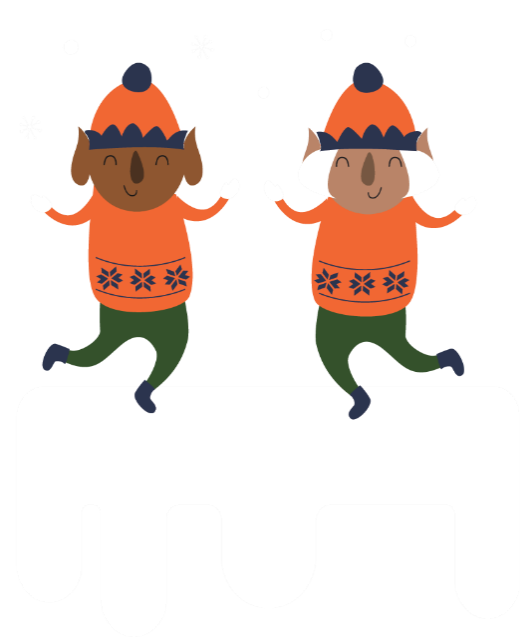 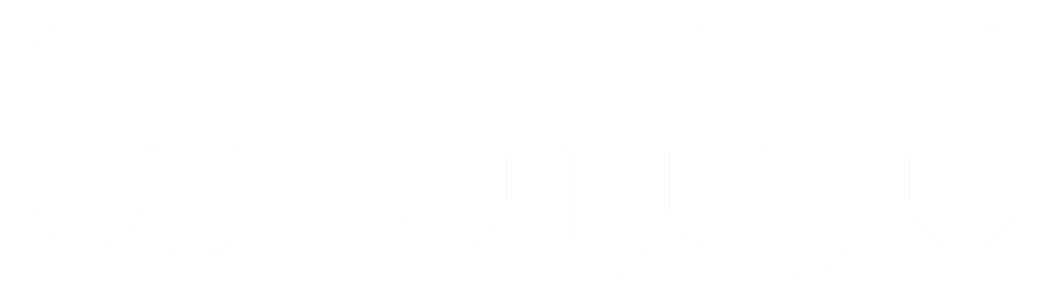 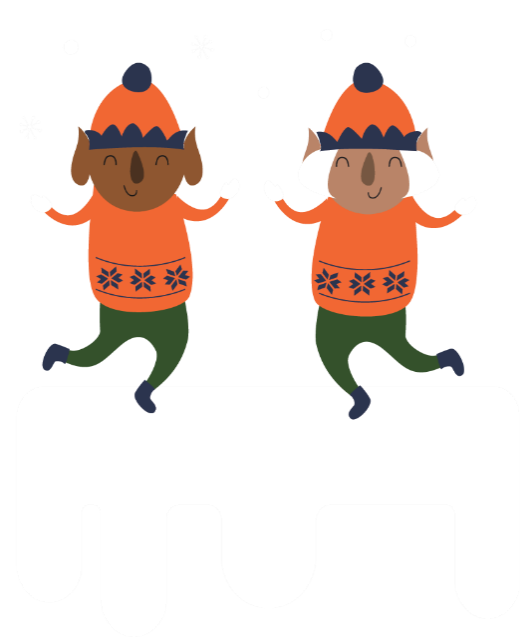 ghy 5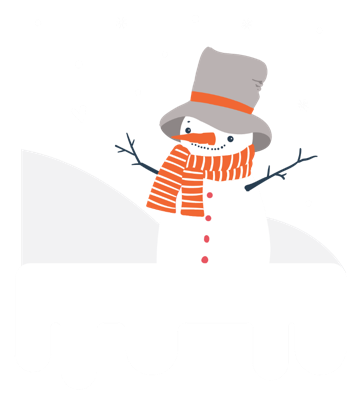 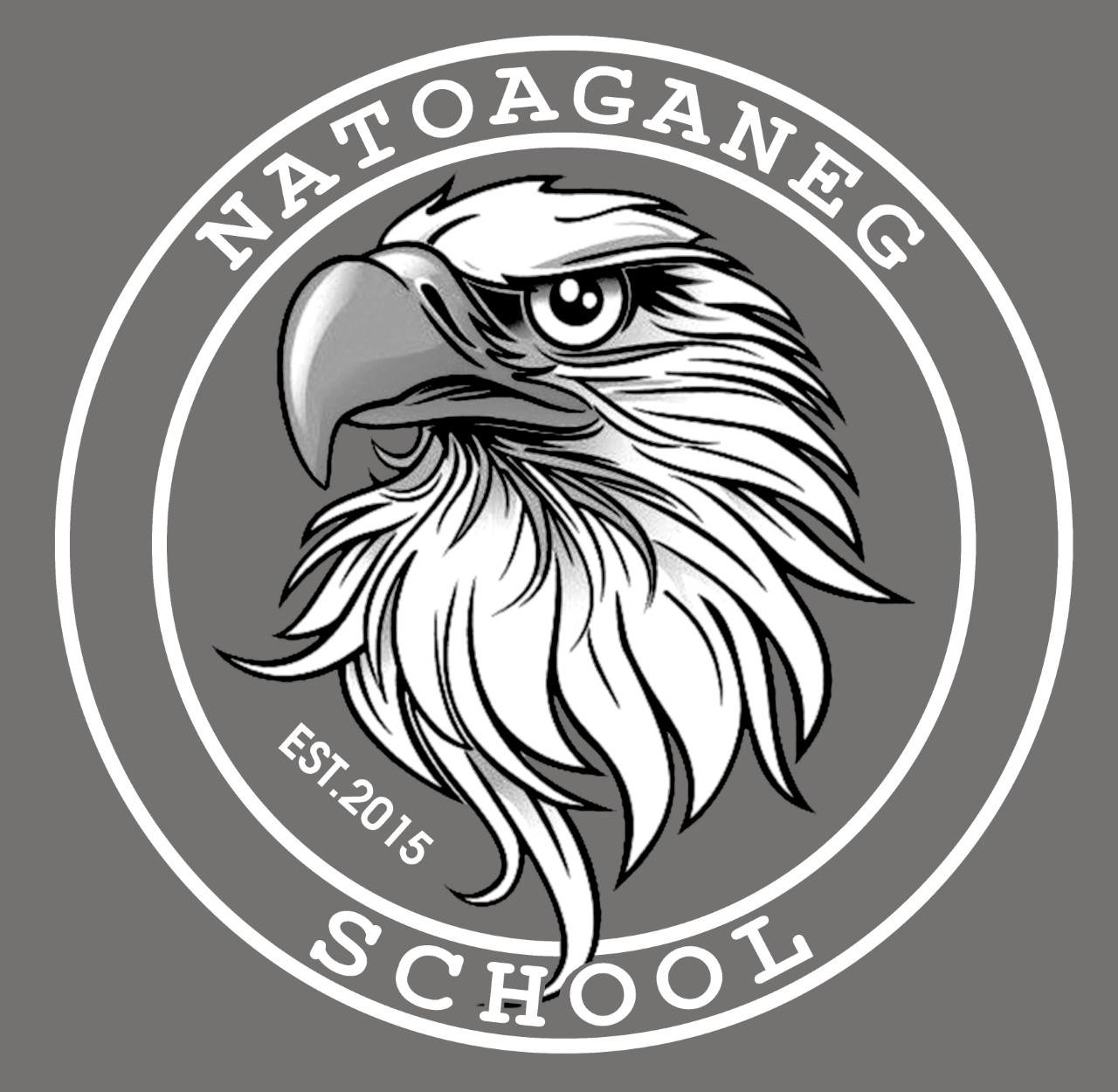 Dear Parents/Guardians,Please note we will be closed for the Holidays at 11:30 am December 17th and will re-open on January 10th.____________________ Grade 3-5 Basketball will be starting soon, stay tuned for dates and times._____________________Congratulations to former student Gianna Walker upon receiving the All Start Athletes Award from the Jays Care Foundation for the 20/21 school year. Gianna demonstrated the Girl’s at Bat goals which are: courage, connection, leadership and love of sport._____________________Our PBIS rewards store is looking for donations of gently used or new items that can be used at our next PBIS school store sale. Students will have the opportunity to use points to buy gift for family members. Ideas for donations could be Christmas decorations, puzzles, games, household items etc.Our next school store sale will be December 10th.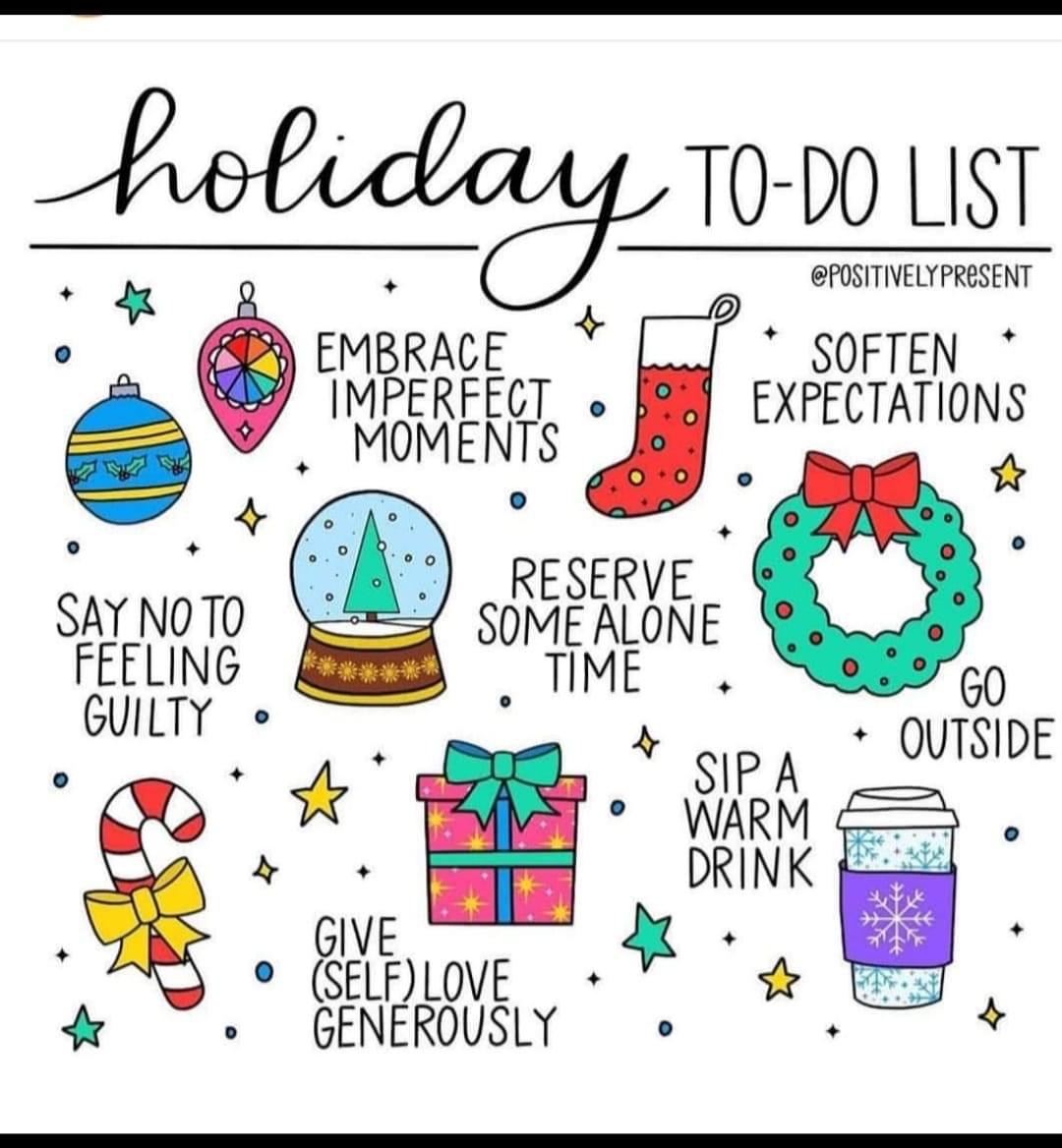 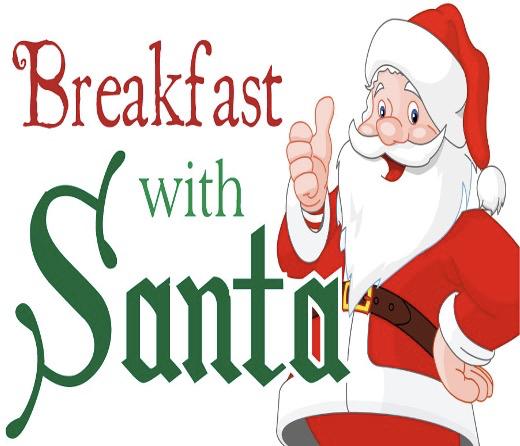 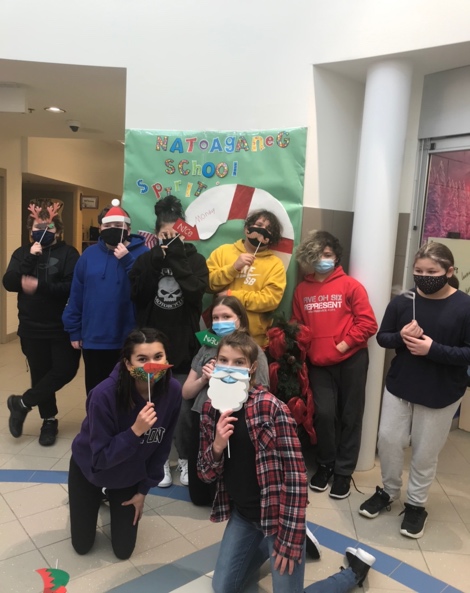 